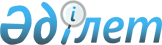 О создании закрытого акционерного общества "Банк Развития Казахстана"Постановление Правительства Республики Казахстан от 18 мая 2001 года N 659

      В целях реализации Указа Президента Республики Казахстан от 28 декабря 2000 года N 531  U000531_  "О Банке развития Казахстана", Законов Республики Казахстан от 22 декабря 2000 года  Z000131_  "О республиканском бюджете на 2001 год" и от 25 апреля 2001 года  Z010178_  "О Банке Развития Казахстана" Правительство Республики Казахстан постановляет:  

      1. Создать закрытое акционерное общество "Банк Развития Казахстана" (далее - Банк) со 100-процентным участием государства в его уставном капитале, обусловленным формированием системы институтов развития.  <*> 

      Сноска. В пункт 1 внесены изменения - постановлением Правительства РК от 15 ноября 2004 г.  N 1201  . 

      2. Министерству финансов Республики Казахстан в установленном законодательством порядке обеспечить в месячный срок:  

      1) от имени Правительства Республики Казахстан подписание учредительных документов и регистрацию Банка в органах юстиции;  

      2) в сроки, определенные учредительным договором Банка, оплату доли Правительства Республики Казахстан в объявленном уставном капитале Банка за счет средств республиканского бюджета.  

      3. Акимам областей и городов Астаны и Алматы:  

      1) в трехдневный срок определить должностных лиц и предоставить им полномочия на подписание учредительных документов Банка;  

      2) обеспечить оплату своих долей в объявленном уставном капитале Банка за счет средств соответствующих местных бюджетов.  

      4.  (Утратил силу - от 20 сентября 2006 года N  885 ). 

      5-6  (Пункты 5-6 исключены -   постановлением Правительства РК от 23 декабря 2002 г.  N 1343  )  

      7. Контроль за исполнением настоящего постановления возложить на Заместителя Премьер-Министра Республики Казахстан Джандосова У.А.  

      8. Настоящее постановление вступает в силу со дня подписания.       Премьер-Министр 

     Республики Казахстан  

                                                Приложение 

                                              к постановлению Правительства 

                                              Республики Казахстан 

                                              от 18 мая 2001 года N 659  

          Сноска. В приложение внесены изменения - постановлением Правительства РК от 19 декабря 2001 г. N 1662   P011662_   ; от 23 декабря 2002 г.  N 1343  .  

              Кандидатуры членов Совета директоров и президента  

                       закрытого акционерного общества  

                         "Банк Развития Казахстана"  

      Аманбаев Мурат Ермуханович - заместитель руководителя Канцелярии Премьер-Министра Республики Казахстан;  

      Досаев Ерболат Аскарбекович - Председатель Агентства Республики Казахстан по регулированию естественных монополий, защите конкуренции и поддержке малого бизнеса;  

      Андрющенко Александр Иванович - первый вице-Министр индустрии и торговли Республики Казахстан;  

      Мынбаев Сауат Мухаметбаевич - президент закрытого акционерного общества "Банк Развития Казахстана". 
					© 2012. РГП на ПХВ «Институт законодательства и правовой информации Республики Казахстан» Министерства юстиции Республики Казахстан
				